North Somerset BeekeepersBranch of the Avon Beekeepers Association (Registered Charity No: 271717)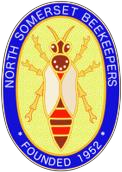 Membership Application and Renewal Form1st November 2020 to 31st October 2021Membership Details (PLEASE COMPLETE CLEARLY USING BLOCK CAPITALS)Full Name ........................................................................................................................................(Dr/Mr/Mrs/Ms/Miss)Address ................................................................................................................................................................................................................................................................................................................................................................................................................................................................ Postcode ............................................................................Telephone ........................................................................ Mobile .................................................................................Email ...............................................................................................................................................................................(Please give email address so that we may contact you to keep you up to date with Branch information.)Membership Fees for 2020/2021* Please  appropriate box(es)Registered (Full) Member ( includes BBKA, ABKA, Branch Fees and Bee Disease Insurance)Joining fee: (new and lapsed members) £5 – YNon-BBKA (Club Associate) Member: (no bees) £6 - YPartner Member: £21.50 - Y (for spouses or partners living at the same address as a full member. Partner membersenjoy full insurance cover and all the privileges of full members, except that they do not receive any circulated material from BBKA or ABKA)Country Member: £24.50 - Y (receive BBKA and branch publications and circulars. There is no insurance providedfor them by the BBKA. For those who neither keep nor intend to keep bees during this year but wish to receive BBKApublications)Junior Member: £14.50 - Y*Membership fees are due on 1st November. Anyone who has not renewed by the following31st January will be deemed a lapsed member and will have to pay a £5 rejoining fee. In addition they will lose their BDI cover until 40 days after outstanding fees are paid.I confirm that I have read and accept the GDPR Policy detailed on the North Somerset Beekeepers’ website –www.northsomersetbeekeepers.orgTotal Membership Fee Payable £ ............................................Signed ...................................................................................................... Date ........................................................................Please remit Membership fees and Gift Aid Declaration to:Membership Secretary: Heather Pitch, 27 Church Road, Winscombe, North Somerset BS25 1BJ Tel: 01934 842942. E Mail:  heather@pitch.plus.comPayment can be made online to Lloyds. Sort Code 30-99-51. Account No 01839153. Account Name: North Somerset BeekeepersMake sure you put “Subs” as the referenceIf paying by cheque please make it payable to “North Somerset Beekeepers”Tick if you have you completed a Gift Aid Declaration Form If you wish to cancel your Gift Aid Declaration or if you no longer pay sufficient tax on your income and/or capital gains, please notify the Membership Secretary1-3 hives£37.004-5 hives£39.006-10 hives£42.2511-15 hives£44.7516-20 hives£46.50